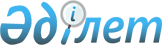 Об утверждении Положения государственного учреждения "Аппарат Аральского районного маслихата"
					
			Утративший силу
			
			
		
					Решение Аральского районного маслихата Кызылординской области от 05 декабря 2014 года № 204. Зарегистрировано Департаментом юстиции Кызылординской области 30 декабря 2014 года № 4828. Утратило силу решением Аральского районного маслихата Кызылординской области от 03 августа 2016 года № 33      Сноска. Утратило силу решением Аральского районного маслихата Кызылординской области от 03.08.2016 № 33 (решение вводится в действие со дня подписания).

      В соответствии с Законом Республики Казахстан от 23 января 2001 года "О местном государственном управлении и самоуправлении в Республике Казахстан" и Указом Президента Республики Казахстан от 3 декабря 2013 года № 704 "Об утверждении Типового регламента маслихата" Аральский районный маслихат РЕШИЛ:

      1. Утвердить прилагаемое Положение государственного учреждения "Аппарат Аральского районного маслихата".

      2. Настоящее решение вводится в действие по истечении десяти календарных дней после дня первого официального опубликования.

 Положение государственного учреждения “Аппарат Аральского районного маслихата” 1. Общие положения      1. Государственное учреждение "Аппарат Аральского районного маслихата" является государственным органом Республики Казахстан, обеспечивающий деятельность Аральского районного маслихата, его органов и депутатов.

      2. Государственное учреждение "Аппарат Аральского районного маслихата" не имеет ведомств.

      3. Государственное учреждение "Аппарат Аральского районного маслихата" осуществляет свою деятельность в соответствии с Конституцией и законами Республики Казахстан, актами Президента и Правительства Республики Казахстан, иными нормативными правовыми актами, а также настоящим Положением.

      4. Государственное учреждение "Аппарат Аральского районного маслихата" является юридическим лицом в организационно-правовой форме государственного учреждения, имеет печати и штампы со своим наименованием на государственном языке, бланки установленного образца, в соответствии с законодательством Республики Казахстан счета в органах казначейства.

      5. Государственное учреждение "Аппарат Аральского районного маслихата" вступает в гражданско-правовые отношения от собственного имени.

      6. Государственное учреждение "Аппарат Аральского районного маслихата" имеет право выступать стороной гражданско-правовых отношений от имени государства, если оно уполномочено на это в соответствии с законодательством.

      7. Государственное учреждение "Аппарат Аральского районного маслихата" по вопросам своей компетенции в установленном законодательством порядке принимает решения, оформляемые распоряжениями секретаря Аральского районного маслихата и другими актами, предусмотренными законодательством Республики Казахстан.

      8. Структура и лимит штатной численности государственного учреждения "Аппарат Аральского районного маслихата" утверждаются в соответствии с действующим законодательством.

      9. Местонахождение юридического лица: индекс 120400, Республика Казахстан, Кызылординская область, Аральский район, город Аральск, улица Школьная № 33.

      10. Полное наименование государственного органа: государственное учреждение "Аппарат Аральского районного маслихата".

      11. Режим работы государственного учреждения "Аппарат Аральского районного маслихата":

      1) государственного учреждение "Аппарат Аральского районного маслихата" работает 5 (пять) дней в неделю;

      2) работа государственного учреждения "Аппарат Аральского районного маслихата" начинается по местному времени в 09.00 часов, заканчивается в 19.00 часов. Перерыв: с 13.00 до 15.00 часов;

      3) в субботу, воскресенье, а также установленные законодательством Республики Казахстан в праздничные дни государственное учреждение "Аппарат Аральского районного маслихата" не работает.

      12. Настоящее Положение является учредительным документом государственного учреждения "Аппарат Аральского районного маслихата".

      13. Финансирование деятельности государственного учреждения "Аппарат Аральского районного маслихата" осуществляется из бюджета района.

      14. Государственному учреждению "Аппарат Аральского районного маслихата" запрещается вступать договорные отношения с субъектами предпринимательства на предмет выполнения обязанностей, являющихся функциями государственного учреждения "Аппарат Аральского районного маслихата".

 2. Функции, задачи и права государственного органа      15. Миссия государственного учреждения "Аппарат Аральского районного маслихата":

      Осуществляет организационное, правовое, материально-техническое и иное обеспечение Аральского районного маслихата и его органов, являющимся выборным органом, избираемый населением района, выражающий волю населения и в соответствии с законодательством Республики Казахстан определяющий меры, необходимые для ее реализации, и контролирующий их осуществление.

      16. Задачи:

      Оказывает помощь депутатам Аральского районного маслихата в осуществлении их полномочий.

      17. Функции:

      Осуществляет обязаности и функции в соответствии с Законом Республики Казахстан от 23 января 2001 года "О местном государственном управлении и самоуправлении в Республике Казахстан", Законадательными актами Республики Казахстан, актами Президента Республики Казахстан, и иными нормативными правовыми актами.

      18. Права и обязанности:

      1) обеспечение соблюдения Регламента Аральского районного маслихата в пределах своей компентенции;

      2) оказывает помощь депутатам в осуществлении их полномочий, информационно-аналитического, организационно-правового и материально-технического обеспечения деятельности маслихата и его органов;

      3) ведение учета и отчетности на основании Закона Республики Казахстан "О порядке рассмотрения обращений физических и юридических лиц" и в соответствии с правилами учета обращений физических и юридических лиц;

      4) участвует в разработке актов Аральского районного маслихата, а также обеспечивает их отправление для регистрации в органах юстиции в случаях, предусмотренных действующим законодательством Республики Казахстан;

      5) в порядке предусмотренных законодательством Республики Казахстан обеспечивает публикацию решений Аральского районного маслихата в средствах массовой информации;

      6) документационное обеспечение деятельности Аральского районного маслихата, рассмотрение служебных документов, писем и заявлений, организация приема граждан, обеспечение функционирования делопроизводства на государственном и русском языках;

      7) деятельность государственных служащих аппарата маслихата осуществляется в соответствии с законодательством Республики Казахстан;

      8) осуществляет иные обязанности и функции в соответствии с законодательством Республики Казахстан.

 3. Организация деятельности государственного органа      19. Руководство государственного учреждения "Аппарат Аральского районного маслихата" осуществляется первым руководителем, который несет персональную ответственность за выполнение возложенных на государственное учреждение "Аппарат Аральского районного маслихата" задач и осуществление им своих функций.

      20. Первый руководитель государственного учреждения "Аппарат Аральского районного маслихата" избирается на должность из числа депутатов и освобождается от должности открытым или тайным голосованием большинством голосов от общего числа депутатов на сессии Аральского районного маслихата.

      21. Первый руководитель государственного учреждения "Аппарат Аральсого районного маслихата" не имеет заместителей, которые назначаются на должности и освобождаются от должностей в соответствии с законодательством Республики Казахстан.

      22. Полномочия первого руководителя государственного учреждения "Аппарат Аральского районного маслихата":

      1) организует подготовку сессии маслихата и вопросов, вносимых на ее рассмотрение, обеспечивает составление протокола и вместе с председателем сессии подписывает решения, иные документы, принятые или утвержденные на сессии маслихата;

      2) содействует депутатам маслихата в осуществлении ими своих полномочий, обеспечивает их необходимой информацией, рассматривает вопросы, связанные с освобождением депутатов от выполнения служебных обязанностей для участия в сессиях маслихата, в работе его постоянных комиссий и иных органов, и в избирательных округах;

      3) контролирует рассмотрение запросов депутатов и депутатских обращений;

      4) руководит деятельностью аппарата маслихата, назначает на должность и освобождает от должности его служащих;

      5) обозначает полномочия и обязанности в соответствии законодательством;

      6) регулярно представляет в маслихат информацию об обращениях избирателей и о принятых по ним мерах; 

      7) организует взаимодействие маслихата с иными органами местного самоуправления;

      8) организует проверку подлинности собранных подписей депутатов маслихата, инициирующих вопрос о выражении недоверия акиму в соответствии с законодательством;

      9) по вопросам своей компетенции издает распоряжения;

      10) координирует деятельность постоянных комиссий и иных органов маслихата, и депутатских групп;

      11) представляет маслихат в отношениях с государственными органами, организациями, органами местного самоуправления и общественными объединениями;

      12) обеспечивает опубликование решений маслихата, определяет меры по контролю за их исполнением;

      13) в установленном законодательством порядке и в пределах своей компетенции поощряет и налагает дисциплинарные взыскания на работников аппарата;

      14) принимает меры, направленные на противодействие коррупции в государственном учреждении "Аппарат Аральского районного маслихата" и несет персональную ответственность за принятие антикоррупционных мер;

      15) выполняет иные функции в соответствии с действующим законодательством Республики Казахстан и согласно решениям Аральского районного маслихата.

      При отсутствии первого руководителя государственного учреждения "Аппарат Аральского районного маслихата" по решению председателя сессии маслихата его полномочия временно осуществляются председателем одной из постоянных комиссий маслихата или депутатом маслихата.

      23. Государственное учреждение "Аппарат Аральского районного маслихата" возглавляется секретарем Аральского районного маслихата избираемым на должность и освобождаемым от должности в соответсвии с действующим законодательством Республики Казахстан.

      24. Взаимоотношения между юридическим лицом и уполномоченным органом по государственному имуществу (местным исполнительным органом), администрацией юридического лица и его трудовым коллективом регулируются действующим законодательством Республики Казахстан.

 4. Имущество государственного органа      25. Государственное учреждение "Аппарат Аральского районного маслихата" имеет на праве оперативного управления обособленное имущество в случаях, предусмотренных законодательством.

      Имущество государственного учреждения "Аппарат Аральского районного маслихата" формируется за счет имущества, переданного ему собственником, а также имущества (включая денежные доходы), приобретенного в результате собственной деятельности и иных источников, не запрещенных законодательством Республики Казахстан.

      26. Имущество, закрепленное за государственным учреждением "Аппарат Аральского районного маслихата" относятся к коммунальной собственности района.

      27. Государственное учреждение "Аппарат Аральского районного маслихата" не вправе самостоятельно отчуждать или иными способом распоряжаться закрепленным за ним имуществом и имуществом, приобретенным за счет средства, выданных ему по плану финансирования, если иное не установлено законодательством.

 5. Реорганизация и ликвидация государственного органа      28. Реорганизация и упразднение государственного учреждения "Аппарат Аральского районного маслихата" осуществляются в соответствии с законодательством Республики Казахстан.


					© 2012. РГП на ПХВ «Институт законодательства и правовой информации Республики Казахстан» Министерства юстиции Республики Казахстан
				
      Председатель внеочередной

      тридцать третьей сессии

      Аральского районного маслихата

М.Жулдасбаев

      Секретарь Аральского

      районного маслихата

К.Данабай
Утверждены решениемАральского районного маслихатаот "05" декабря 2014 года № 204